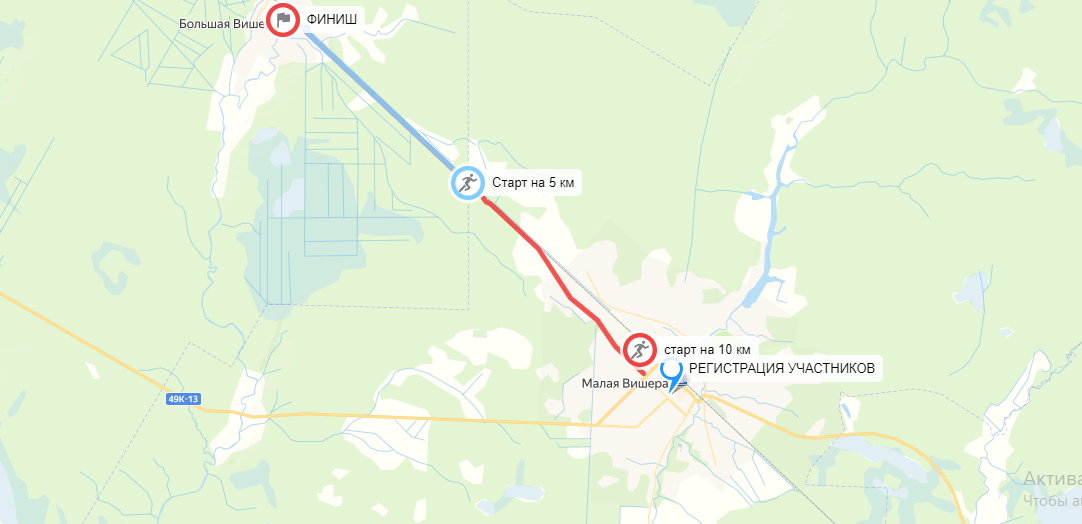 Схема Легкоатлетического пробега Малая Вишера – Большая Вишера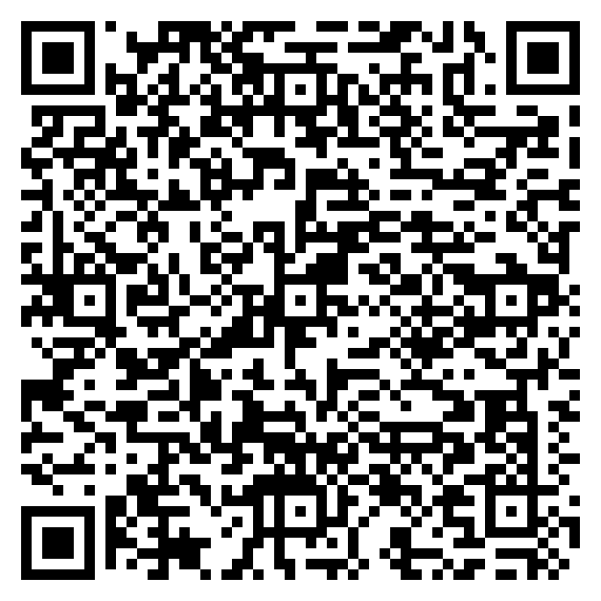 